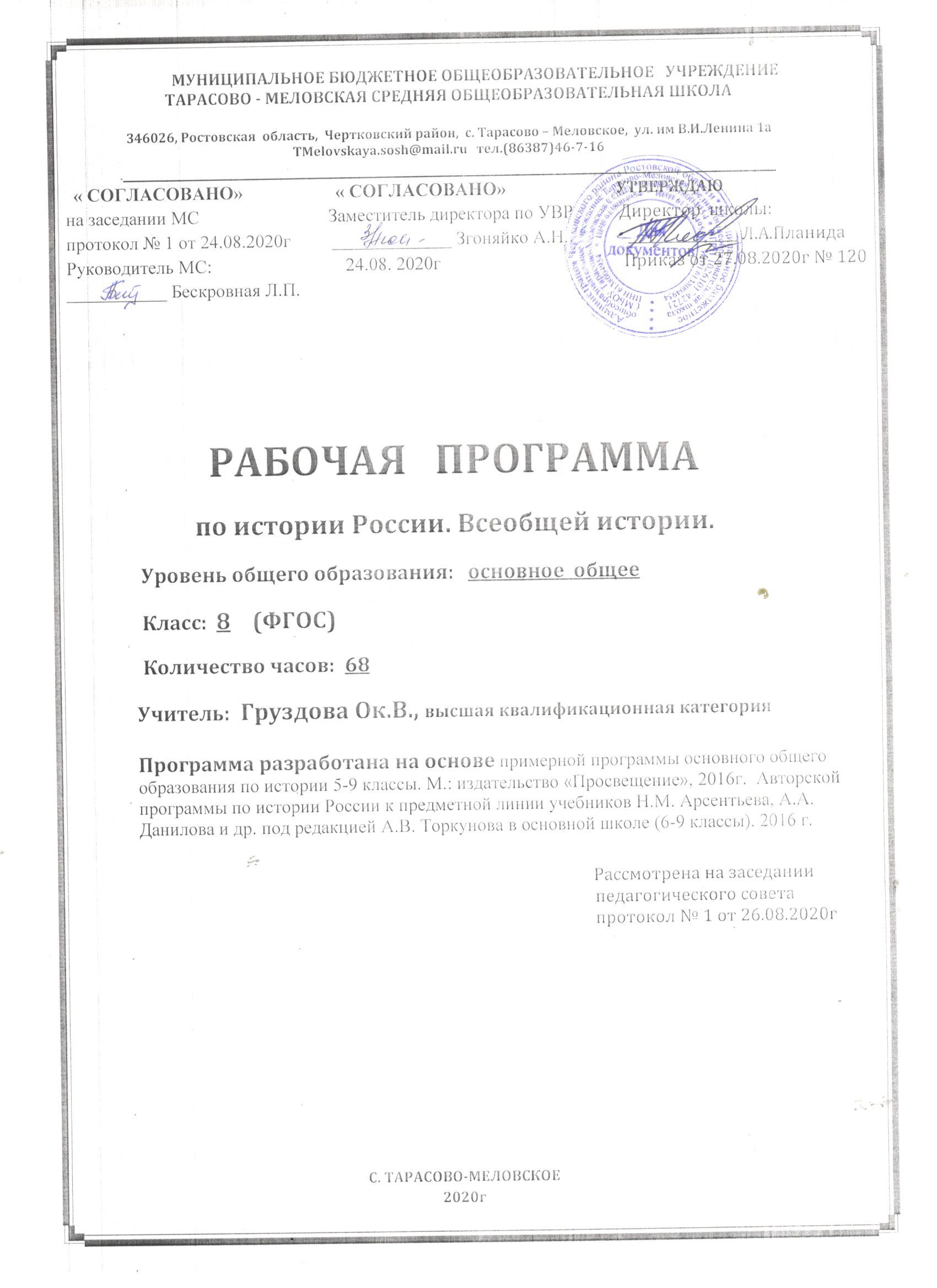 Пояснительная записка.Данная рабочая программа составлена  в соответствии с:требованиями федерального  государственного образовательного стандарта основного общего образования (приказ Минобразования России №1897 от 17.12.2010 г. с изменениями от 31.12.2015 г. № 1577)примерной программой основного общего образования по истории 5-9 классы. – М. : издательство «Просвещение», 2016. – 94с. – (Стандарты второго поколения); Авторской программой  по истории России к предметной линии учебников Н.М. Арсентьева, А.А. Данилова и др. под редакцией А.В. Торкунова в основной школе (6-9 классы). 2016 г. основной образовательной программой  основного общего образования МБОУ Тарасово – Меловской СОШ  (Приказ от 27.08.2020 г.  № 120). календарным учебным графиком МБОУ Тарасово – Меловской СОШ  на 2020-2021 учебный год (Приказ от 27.08.2020 г.  № 120).учебным планом МБОУ Тарасово – Меловской СОШ  на 2020-2021 учебный год (Приказ   от 27.08.2020 г. №120);приказом Минобрнауки России от 28.12.2018 № 345 «Об утверждении федерального перечня учебников, рекомендуемых к использованию при реализации имеющих государственную аккредитацию образовательных программ начального общего, основного общего, среднего общего образования»;положением о рабочей программе  (Приказ  от 29.08.2017г №130)  На основании:Статья 12. Образовательные программы Федерального закона об образовании Утвержден 29 декабря 2012 года N 273-ФЗ Статья 28.  Компетенция , права ,обязанности  и ответственность образовательного учреждения Федерального закона об образовании Утвержден 29 декабря 2012 года N 273-ФЗп. 4.4 Устава школы ( Постановление Администрации Чертковского района Ростовской области от14.09.2015 №724 )ЦЕЛИ И ЗАДАЧИ КУРСА:воспитание патриотизма, уважения к истории и традициям нашей Родины, к правам и свободам человека, демократическим принципам общественной жизни;освоение знаний о важнейших событиях, процессах отечественной и всемирной истории в их взаимосвязи и хронологической последовательности;овладение элементарными методами исторического познания, умениями работать с различными источниками исторической информации;формирование ценностных ориентаций в ходе ознакомления с исторически сложившимися культурными, религиозными, этнонациональными традициями;применение знаний и представлений об исторически сложившихся системах социальных норм и ценностей для жизни в поликультурном , полиэтничном и многоконфессиональном обществе, участия в межкультурном взаимодействии, толерантного отношения к представителям других народов и стран.Учебно-методический комплект.- А.Я. Юдовская Всеобщая  история. История Нового времени 8 класс. М. «Просвещение» 2020г. - А.Я. Юдовская Всеобщая  история. История Нового времени  8 класс. Методическое пособие.  М. «Просвещение» 2020г. - Н.М. Арсентьев  История России 8 класс в 2-х частях. М. «Просвещение». 2018 г.-Н.М. Арсентьев  История России 8 класс. Методическое пособие.  М. «Просвещение». 2018 г.Место учебного предмета.                                                                                                                                                               В федеральном базисном учебном плане  на учебный предмет история  в 8 классе     отводится __2_ часа в неделю. Календарный  учебный график МБОУ Тарасово - Меловской СОШ  на 2020 -2021 учебный год предусматривает 35 учебных недель в 8 классе. В соответствии с ФГОС и учебным планом ОУ на 2020-2021 уч. год  для основного  общего образования  на учебный предмет   история_ в __8_ классе отводится  _2_ часа в неделю, т.е._70__ часов  в год. Предмет «история» в 8 – ом классе включает два курса: история нового времени – 28  часов и истории России – 42 часа. Предполагается последовательное изучение двух курсов.Данная рабочая программа  является гибкой и позволяет вносить изменения в ходе реализации в соответствии со сложившейся ситуацией:- дополнительные дни отдыха, связанные с государственными праздниками (календарный учебный график (приказ  от 27.08.20 № 120);- прохождение курсов повышения квалификации (на основании приказа РОО);-отмена  учебных занятий по погодным условиям (на основании приказа РОО);- по болезни учителя;- участие в ВПР;- в условиях карантина на дистанционном обучении;- и другими;Так как,  3.05 и 10.05  являются официальными праздничными нерабочими днями в РФ, то данная  рабочая программа  рассчитана на 68 часов, будет выполнена и освоена обучающимися в полном объеме за счет уплотнения  учебного материала.Планируемые результаты освоенияистории России и Всеобщей истории в 8 классе.Личностные результаты:осознание своей идентичности как гражданина страны, члена семьи, этнической и религиозной группы, локальной и региональной общности; эмоционально положительное принятие своей этнической идентичности;познавательный интерес к прошлому своей страныосвоение гуманистических традиций и ценностей современного общества, уважение прав и свобод человека;изложение своей точки зрения, её аргументация в соответствии с возрастными возможностями;уважительное отношение к прошлому, к культурному и историческому наследию через понимание исторической обусловленности и мотивации поступков людей предшествующих эпох;уважение к народам России и мира и принятие их культурного многообразия, понимание важной роли взаимодействия народов в процессе формирования древнерусской народности;следование этическим нормам и правилам ведения диалога;формирование коммуникативной компетентности;обсуждение и оценивание своих достижений, а также достижений других;расширение опыта конструктивного взаимодействия в социальном общении;осмысление социально-нравственного опыта предшествующих поколений, способность к определению своей позиции и ответственному поведению в современном обществе.Метапредметные результаты изучения истории включают следующие умения и навыки:способность сознательно организовывать и регулировать свою деятельность — учебную, общественную и др.;формулировать при поддержке учителя новые для себя задачи в учёбе и познавательной деятельности;соотносить свои действия с планируемыми результатами, осуществлять контроль своей деятельности в процессе достижения результата;овладение умениями работать с учебной и внешкольной информацией (анализировать и обобщать факты, составлять простой и развёрнутый план, тезисы, конспект, формулировать и обосновывать выводы и т.д.), использовать современные источники информации, в том числе материалы на электронных носителях;привлекать ранее изученный материал для решения познавательных задач;логически строить рассуждение, выстраивать ответ в соответствии с заданием;применять начальные исследовательские умения при решении поисковых задач; решать творческие задачи, представлять результаты своей деятельности в различных формах (сообщение, эссе, презентация, реферат и др.);организовывать учебное  сотрудничество и совместную деятельность с учителем  и сверстниками, работать индивидуально и в группе;определять свою роль в учебной группе, вклад всех участников в общий результат;активно применять знания и приобретённые умения, освоенные в школе, в повседневной жизни и продуктивно взаимодействовать  с другими людьми в профессиональной сфере и социуме;критически оценивать достоверность информации (с помощью учителя), собирать и фиксировать информацию, выделяя главную и второстепенную.Предметные результаты:овладение целостными представлениями об историческом пути народов как необходимой основой миропонимания и познания общества;способность применять понятийный аппарат исторического знания;умение изучать информацию различных исторических источников, раскрывая их познавательную ценность;расширение опыта оценочной деятельности на основе осмысления жизни и деяний личностей и народов в истории;готовность применять исторические знания для выявления и сохранения исторических и культурных памятников своей страны и мира.знать имена выдающихся деятелей XVIII в., важнейшие факты их биографии;основные этапы и ключевые события всеобщей истории периода конца XVII— XVIII вв.;важнейшие достижения культуры и системы ценностей, сформировавшиеся в ходе исторического развития;изученные виды исторических источников;соотносить даты событий отечественной и всеобщей истории с веком; определять последовательность и длительность важнейших событий отечественной и всеобщей истории;использовать текст исторического источника при ответе на вопросы и решении различных учебных задач, сравнивать свидетельства разных источников;показывать на исторической карте территории расселения народов, границы государств, города, места значительных исторических событий;рассказывать о важнейших исторических событиях и их участниках, опираясь на знание необходимых фактов, дат, терминов; давать описание исторических событий и памятников культуры на основе текста и иллюстративного материала учебника, фрагментов исторических источников; использовать приобретённые знания при написании творческих работ (в том числе сочинений), отчётов об экскурсиях, рефератов;соотносить общие исторические процессы и отдельные факты; выявлять существенные черты исторических процессов, явлений и событий; группировать исторические явления и события по заданному признаку; объяснять смысл изученных исторических понятий и терминов, выявлять общность и различия сравниваемых исторических событий и явлений;определять на основе учебного материала причины и следствия важнейших исторических событий;объяснять своё отношение к наиболее значительным событиям и личностям истории России и всеобщей истории, достижениям отечественной и мировой культуры;использовать приобретённые знания и умения в практической деятельности и повседневной жизни для понимания исторических причин и исторического значения событий и явлений современной жизни, для высказывания собственных суждений об историческом наследии народов России и мира, объяснения исторически сложившихся норм социального поведения, использования знаний об историческом пути и традициях народов России и мира в общении с людьми другой культуры, национальной и религиозной принадлежности.Обучающийся научится:• локализовать во времени хронологические рамки и рубежные события Нового времени как исторической эпохи, основные этапы отечественной и всеобщей истории Нового времени; соотносить хронологию истории России и всеобщей истории в Новое время;• использовать историческую карту как источник информации о границах России и других государств в Новое время, об основных процессах социально-экономического развития, о местах важнейших событий, направлениях значительных передвижений – походов, завоеваний, колонизации и др.;• анализировать информацию различных источников по отечественной и всеобщей истории Нового времени; • составлять описание положения и образа жизни основных социальных групп в России и других странах в Новое время, памятников материальной и художественной культуры; рассказывать о значительных событиях и личностях отечественной и всеобщей истории Нового времени;• систематизировать исторический материал, содержащийся в учебной и дополнительной литературе по отечественной и всеобщей истории Нового времени;• раскрывать характерные, существенные черты: а) экономического и социального развития России и других стран в Новое время; б) эволюции политического строя (включая понятия «монархия», «самодержавие», «абсолютизм» и др.); в) развития общественного движения («консерватизм», «либерализм», «социализм»); г) представлений о мире и общественных ценностях; д) художественной культуры Нового времени;• объяснять причины и следствия ключевых событий и процессов отечественной и всеобщей истории Нового времени (социальных движений, реформ и революций, взаимодействий между народами и др.);• сопоставлять развитие России и других стран в Новое время, сравнивать исторические ситуации и события;• давать оценку событиям и личностям отечественной и всеобщей истории Нового времени.Обучающийся получит возможность научиться:• используя историческую карту, характеризовать социально-экономическое и политическое развитие России, других государств в Новое время;• использовать элементы источниковедческого анализа при работе с историческими материалами (определение принадлежности и достоверности источника, позиций автора и др.);• сравнивать развитие России и других стран в Новое время, объяснять, в чем заключались общие черты и особенности; • применять знания по истории России и своего края в Новое время при составлении описаний исторических и культурных памятников своего края и т. д.соотносить хронологию истории России и всеобщей истории;применять знание фактов для характеристики отечественной истории XVIII в., основных процессов, явлений, ключевых событий;использовать историческую карту как источник информации о границах и росте территории России в XVIII в., основных процессах социально-экономического развития, местахважнейших событий, направлениях значительных передвижений—походов, завоеваний, колонизации и др.;анализировать информацию различных источников по отечественной истории XVIII в.;составлять описание положения и образа жизни основных социальных групп в России XVIII в., памятников материальной и художественной культуры,рассказывать о значительных событиях и личностях отечественной истории названного периода;систематизировать исторический материал, содержащийся в учебной и дополнительной литературе по отечественной истории  XVIII в.;раскрывать характерные, существенные черты: а) экономического и социального развития России в XVIII в.; б) эволюции политического строя; в) представлений о мире и общественных ценностей; г) художественной культуры названного периода;объяснять значение ключевых понятий и терминов, относящихся к данному периоду отечественной истории.характеризовать причины и следствия ключевых событий и процессов отечественной истории названного периода (создание централизованного государства, расширение национального состава населения, смута, социальные движения, Петровские реформы и др.);сопоставлять развитие России и других стран в XVIII в., сравнивать исторические ситуации и события;составлять характеристику (исторический портрет) деятелей отечественной истории XVIII в., давать оценку историческим событиям и личностям.XVIII вв., соотносить хронологию истории России и всеобщей истории.характеризовать социально-экономическое и политическое развитие России в XVIII в. с опорой на историческую карту;использовать элементы источниковедческого анализа при работе с историческими материалами (определение принадлежности и достоверности источника позиции автора и др.);сравнивать развитие России и других стран в XVIII в., объяснять, в чём заключались общие черты и особенности;применять знания по истории России в XVIII в. при составлении описаний исторических и культурных памятников своего края ит. д.Содержание учебного предмета.Всеобщая история. (20  часов)Раздел 1.Рождение нового мира. (5 часов)«Европейское чудо», модернизация, наступление капитализма, аграрная революция, транспортная революция, европейское разделение труда, политика меркантилизма, эпоха Просвещения, космополитизм, развитие науки; деформация средневековых сословий, национальные государства, унификация, просвещённый абсолютизм;урбанизация, мир художественной культуры в эпоху Просвещения; международные отношения.  Раздел 2.Европа в век Просвещения. (4часа)Экономическое и социальное развитие Европы в XVII—ХVIII вв. Начало промышленного переворота. Развитие мануфактурного производства, Положение сословий.      Абсолютизм: «старый порядок» и новые веяния.Раздел 3.Эпоха революций.   (5 часов)Английские колонии в Северной Америке, формирование североамериканской нации, конфликт с метрополией;  война за независимость, деятельность Т. Джефферсона и Вашингтона, образование США;  Французская революция XVIII в.: причины, участники; начало и основные этапы революции; политические течения;деятели революции,  программные и государственные документы; революционные войны,итоги и значение революции.Раздел 4. Традиционные общества Востока. Начало европейской колонизации. (5 часов)Эпоха тюльпанов, Османская империя, Персия в XVIII в.; крушение империи Великих Моголов, англо-французское соперничество в Индии, деятельность Ост-Индской компании; золотой век правления маньчжурской династии Цин, «закрытие» Китая; Японское общество периода Эдо; колониальная политика европейских держав в XVIII в.История России.  (50 часов)Раздел 5. Россия в эпоху преобразований Петра I. (13 часов)Политическая карта мира к началу XVIII в. Новые формы организации труда в передовых странах. Формирование мировой торговли и предпосылок мирового разделения труда. Новый характер взаимоотношений между Востоком и Западом. Политика колониализма. Роль и место России в мире Предпосылки масштабных реформ. А. Л. Ордин-Нащокин. В. В. Голицын. Начало царствования Петра I. Азовские походы. Великое посольство.Особенности абсолютизма в Европе и России. Преобразования Петра I. Реформы местного управления: городская и областная (губернская) реформы. Реформы государственного управления: учреждение Сената, коллегий, органов надзора и суда. Реорганизация армии: создание флота, рекрутские наборы, гвардия. Указ о единонаследии.Церковная реформа. Упразднение патриаршества, учреждение Синода. Старообрядчество при Петре I. Положение протестантов, мусульман, буддистов, язычников. Оппозиция реформам Петра I. Дело царевича Алексея.Развитие промышленности. Мануфактуры и крепостной труд. Денежная и налоговая реформы. Подушная подать. Ревизии. Особенности российского крепостничества в XVIII в. и территория его распространения. Российское общество в Петровскую эпоху. Изменениесоциального статуса сословий и групп: дворянство, духовенство, купечество, горожане, крестьянство, казачество.Зарождение чиновничье-бюрократической системы. Табель о рангах. Правовой статус народов и территорий империи: Украина, Прибалтика, Поволжье, Приуралье, Северный Кавказ,Сибирь, Дальний Восток. Социальные и национальные движения в первой четверти XVIII в. Восстания в Астрахани, Башкирии, на Дону.Религиозные выступления. Россия в системе европейских и мировых международных связей. Внешняя политика России в первой четверти XVIII в. Северная война: причины, основные события, итоги. Ништадтский мир. Прутский и Каспийский походы.Провозглашение России империей. Формирование системы национальных интересов Российской империи на международной арене, рост её авторитета и влияния на мировой арене.Раздел 6. Россия при наследниках Петра: эпоха дворцовых переворотов. (6 часов)Изменение места и роли России в Европе. Отношения с Османской империей в политике европейских стран и России.Дворцовые перевороты: причины, сущность, последствия. Фаворитизм. Усиление роли гвардии. Екатерина I.Пётр II. «Верховники». Анна Иоанновна. Кондиции — попытка ограничения абсолютной власти. Иоанн Антонович.Елизавета Петровна. Пётр III. Внутренняя политика в 1725—1762 гг. Изменение системы центрального управления. Верховный тайный совет. Кабинет министров. Конференция при высочайшем дворе. Расширение привилегий дворянства. Манифест о вольности дворянства. Ужесточение политики в отношении крестьянства, казачества, национальных окраин. Изменения в системе городского управления.Начало промышленного переворота в Европе и экономическое развитие России. Экономическая и финансовая политика. Ликвидация внутренних таможен. Развитие мануфактур и торговли. Учреждение Дворянского и Купеческого банков.Национальная и религиозная политика в 1725—1762 гг. Внешняя политика в 1725—1762 гг. Основные направления внешней политики. Россия и Речь Посполитая. Русско-турецкая война 1735—1739 гг. Русско-шведская война 1741—1742 гг. Начало присоединения к России казахских земель. Россия в Семилетней войне 1756—1763 гг. П. А. Румянцев. П. С. Салтыков. Итоги внешней политики. Раздел 7. Российская империя при Екатерине II. (9 часов)Россия в системе европейских и международных связей. Основные внешние вызовы. Научная революция второй половины XVIII в. Европейское Просвещение и его роль в формировании политики ведущих держав и России. Внутренняя политика Екатерины II. Просвещённый абсолютизм. Секуляризация церковных земель. Проекты реформирования России. Уложенная комиссия. Вольное экономическое общество. Губернская реформа. Жалованные грамоты дворянству и городам. Экономическая и финансовая политика правительства. Рост городов. Развитие мануфактурного производства. Барщинное и оброчное крепостное хозяйство. Крупные предпринимательские династии. Хозяйственное освоение Новороссии, Северного Кавказа, Поволжья, Урала.Социальная структура российского общества. Сословное самоуправление. Социальные и национальные движения. Восстание под предводительством Емельяна Пугачёва.Народы Прибалтики, Польши, Украины, Белоруссии, Поволжья, Новороссии, Северного Кавказа, Сибири, Дальнего Востока, Северной Америки в составе Российской империи. Немецкие переселенцы. Национальная политика. Русская православная церковь, католики и протестанты. Положение мусульман, иудеев, буддистов.Основные направления внешней политики. Восточный вопрос и политика России. Русско-турецкие войны. Присоединение Крыма. «Греческий проект». Участие России в разделах Речи Посполитой. Воссоединение Правобережной Украины с Левобережной Украиной. Вхождение в состав России Белоруссии и Литвы.Формирование основ глобальной внешней политики России. Отношения с азиатскими странами и народами. Война за независимость в Северной Америке и Россия. Французская революция конца XVIII в. и политика противостояния России революционным движениям в Европе. Расширение территории России и укрепление её международного положения. Россия — великая европейская держава.Раздел 8. Российской империи при Павле I. (2 часа)Изменение порядка престолонаследия. Ограничение дворянских привилегий. Ставка на мелкопоместное дворянство. Политика в отношении крестьян. Комиссия для составления законов Российской империи. Внешняя политика Павла I. Участие России в антифранцузских коалициях. Итальянский и Швейцарский походы А. В. Суворова. Военные экспедиции Ф. Ф. Ушакова. Заговор 11 марта 1801 г. и убийство императора Павла I.Раздел 9. Культурное пространство Российской империи в XVIII в.(9 часов)Образование и наука в XVIII в. Влияние идей Просвещения на развитие образования и науки в России. Зарождение общеобразовательной школы. Основание Московского университета и Российской академии художеств. Смольный институт благородных девиц. Кадетский (шляхетский) корпус.Деятельность Академии наук. И. И. Шувалов. М. В. Ломоносов. Развитие естественных и гуманитарных наук. Становление русского литературного языка. Географические экспедиции. Достижения в технике. Литература. Живопись. Театр. Музыка. Архитектураи скульптура. Начало ансамблевой застройки городов.Перемены в повседневной жизни населения Российской империи. Сословный характер культуры и быта. Европеизация дворянского быта. Общественные настроения.Жизнь в дворянских усадьбах. Крепостные театры. Одежда и мода. Жилищные условия разных слоёв населения, особенности питания.Региональный компонент. Наш край в XVIII веке.Тематическое планирование по истории России. Всеобщей истории  в 8 классе.Календарно-тематическое планирование по истории России и Всеобщей истории в 8 классеСистема оценки достижения планируемых результатов.Формы контроля: устный ответ на уроке, анализ иллюстрации, работа с картой, работа с текстом, тестовая работа,  проект,  понятийный диктант, составление таблиц, подготовка реферата, эссе, сообщения,   познавательные задания, проверка домашнего задания по вопросам. Критерии оценки знаний обучающихся: по истории          Устный, письменный ответОтметка «5» выставляется в том случае, если обучающийся в полном объеме выполняет предъявленные задания и демонстрирует следующие знания и умения:• осуществляет поиск информации, представленной в различных знаковых системах;• логично, развернуто отвечает  как на устный вопрос, так и на вопросы по историческому источнику;• соотносит исторические события, процессы с определенным периодом истории России и всеобщей истории, определяет их место в историческом развитии страны и мира;• анализирует, сравнивает, обобщает факты прошлого и современности, руководствуясь принципом историзма;• даёт оценку историческим событиям и явлениям, деятельности исторических личностей (значение, уроки, вклад в мировую историю, соответствие критериям нравственности);• сопоставляет различные точки зрения на исторические события, обосновывать свое мнение;• применяет исторические знания при анализе различных проблем современного общества;• толкует  содержание основных терминов исторической и общественно-политической лексики;• демонстрирует знание основных дат отечественной истории;• составляет краткий (тезисный) план предлагаемого к изучению материала;• оформляет контурную карту в соответствии с полнотой требований заданий (легенды);• читает карту, ориентируясь в историческом пространстве и времени;• преобразовывает  текстовую информацию в иную (график, диаграмма, таблица);Отметка «4» выставляется в том случае, если обучающийся: • показывает предъявляемые требования, как и к ответу на «отлично», но при ответе допускает неточности, не искажающие общего исторического смысла;• демонстрирует знание причинно-следственных связей, основных дат;• дает определения прозвучавшим при ответе понятиям;• не достаточно полно и уверенно владеет хотя бы 1-2 требуемыми практическими умениями при работе с исторической картой и историческим источником.Отметка «3» выставляется в том случае, если обучающийся:• демонстрирует общие представления об историческом процессе;• путается в датах, допускает неточности в определении понятий;• показывает верное понимание отдельных элементов исторического содержания на основе частичного использования необходимых умений;• отсутствует логически построенный и продуманный ответ;• не умеет сопоставлять исторические события в России с событиями всеобщей истории;• не показывает знание различных точек зрения, существующих по проблеме;Отметка «2» выставляется в том случае, если обучающийся не продемонстрировал никаких знаний либо отказался отвечать.Требования к оценке:оценка должна быть объективной и справедливой, ясной и понятной для обучаемого,оценка должна выполнять стимулирующую функцию, оценка должна быть всесторонней.Критерии оценки тестового задания:90-100% - отлично «5»; 70-89% - хорошо «4» 50-69% - удовлетворительно «3»;    менее 50% - неудовлетворительно «2»   Нормы оценок работы с историческим источникомОтметка «5» выставляется в том случае, если обучающийся:• установил тип источника и время (дату) его появления;извлек из источника историческую информацию, на основе которой сформулировал и раскрыл поднятую в тексте проблему;• сопоставил факты нескольких исторических источников;• применил контекстные знания и базовые знания смежных предметных областей (география, искусство и т.д.)для объяснения содержания исторического источника;• дал теоретическое обоснование информации источника и прокомментировал ее с использованием научной терминологии;• привел собственную точку зрения на рассматриваемую проблему;• аргументировал свою позицию с опорой на исторические факты и собственный жизненный опыт.Отметка «4» выставляется в том случае, если обучающийся:• определил тип источника и историческую эпоху его появления;• извлек из источника историческую информацию, на основе которой обозначил и пояснил поднятую в тексте проблему;• сопоставил факты нескольких исторических источников;• применил контекстные знания для объяснения содержания исторического источника;• прокомментировал информацию источника с использованием научной терминологии;• привел собственную точку зрения на рассматриваемую проблему, но затруднился с аргументацией свою позиции.Отметка «3» выставляется в том случае, если  обучающийся:• не узнал тип источника, но указал примерное время его появления;• на основе информации источника увидел проблему, но не смог ее сформулировать;• попытался раскрыть проблему, пользуясь общими рассуждениями при слабой опоре на информацию источника;• не сформулировал собственную точку зрения (позицию, отношение) при ответе на вопросы и задания к тексту источника.Отметка «2»выставляется в том случае, если обучающийся:• не указал тип источника, но сделал попытку ответить на поставленные вопросы;• не увидел проблему и не смог ее сформулировать;• пересказал текст источника без его комментирования;• или дал ответ не в контексте задания.·      Нормы оценок работы с исторической картойОтметка «5» выставляется в том случае, если обучающийся:• читает легенду карты;• правильно описывает расположение стран (государств), используя соответствующую терминологию;• раскрывает сущность исторических процессов и явлений (войн, революций и пр.), пользуясь языком карты;• правильно и в полном объеме выполняет задания по контурной карте.Отметка «4» выставляется в том случае, если обучающийся:• допускает неточности при чтении легенды карты;• описывает расположение стран (государств), искажая или не в полном объеме используя картографические термины;• затрудняется в применении карты при анализе сущности исторических процессов и явлений;• не в полном объеме выполняет задания по контурной карте.Отметка «3» выставляется в том случае, если обучающийся:• допускает ошибки при чтении легенды карты, искажающие смысл исторической информации;• не соотносит историческую информацию с картой;• не может обозначить изучаемые исторические объекты (явления) на контурной карте.Отметка «2» выставляется в том случае, если учащийся или экзаменующийся• не умеет читать легенду карты;• не распознает историческую информацию, представленную на карте;• отказался работать с контурной картой.Критерии  оценивания решения    познавательных и практических задач.В зависимости от содержащегося в вопросе предписания могут быть востребованы следующие умения:
анализировать информацию о социальных объектах, устанавливать соответствие между существенными чертами и признаками конкретных социальных явлений и обществоведческими понятиями;
осуществлять поиск социальной информации, представленной в различных знаковых системах (тест, диаграмма и т. п.);
извлекать из неадаптированных оригинальных текстов знания по заданным темам;
различать в социальной информации факты и мнения, выводы и аргументы;
применять социально-экономические и гуманитарные знания для решения познавательных задач по актуальным социальным проблемам, доказывать надежность предлагаемого решения;
предвидеть последствия определенных социальных действий.
 Оценка «5» ставится при получении требуемого ответа на основе грамотного применения соответствующих умений и теоретических знаний.Оценка «4» ставится, если допущены незначительные ошибки. Оценка «3» ставится, если задание выполняется с помощью наводящих вопросов Критерии оценивания письменного ответаПри оценке письменного ответа необходимо выделить следующие элементы:1. Представление собственной точки зрения (позиции, отношения) при раскрытии проблемы.2.  Раскрытие проблемы на теоретическом уровне (в связях и с обоснованиями) или без использования обществоведческих понятий в контексте ответа.3. Аргументация своей позиции с опорой на факты общественной жизни или собственный опыт.Оценка «5» ставится, если представлена собственная точка зрения (позиция, отношение) при раскрытии проблемы. Проблема раскрыта на теоретическом уровне, в связях и с обоснованиями, с корректным использованием исторических терминов и понятий в контексте ответа. Дана аргументация своего мнения с опорой на факты.Оценка «4» ставится, если представлена собственная точка зрения (позиция, отношение) при раскрытии проблемы. Проблема раскрыта с корректным использованием исторических терминов и понятий в контексте ответа (теоретические связи и обоснования не присутствуют или явно не прослеживаются). Дана аргументация своего мнения с опорой на факты.Оценка «3» ставится, если представлена собственная точка зрения (позиция, отношение) при раскрытии проблемы. Проблема раскрыта при формальном использовании исторических терминов. Дана аргументация своего мнения с опорой на факты общественной жизни или личный социальный опыт.Оценка «2» ставится, если представлена собственная позиция по поднятой проблеме на бытовом уровне без аргументации.Критерии оценивания исторических диктантов.Критерии оценивания сочинений (эссе).При оценивании  данного вида работы необходимо выделить следующие элементы:Представление собственной точки зрения (позиции, отношения) при раскрытии проблемы.Раскрытие проблемы на теоретическом уровне (в связях и с обоснованиями) или без использования обществоведческих понятий в контексте ответа.Аргументация своей позиции с опорой на факты общественной жизни или собственный опыт. Отметка «5» ставится, если представлена собственная точка зрения (позиция ,отношение) при раскрытии проблемы. Проблема раскрыта на теоретическом уровне, в связях и с обоснованиями, с корректным использованием исторических терминов и понятий в контексте ответа. Дана аргументация своего мнения с опорой на факты.Отметка «4» ставится, если представлена собственная точка зрения (позиция, отношение) при раскрытии проблемы. Проблема раскрыта с корректным использованием исторических терминов и понятий в контексте ответа (теоретические связи и обоснования не присутствуют или явно не прослеживаются). Дана аргументация своего мнения с опорой на факты.Отметка «3» ставится, если представлена собственная точка зрения (позиция, отношение) при раскрытии проблемы, но проблема раскрыта при формальном использовании исторических терминов. Дана аргументация своего мнения с опорой на факты общественной жизни или личный социальный опыт.Отметка «2» ставится, если представлена собственная позиция по поднятой проблеме на бытовом уровне без аргументации.Критерии оценивания проекта.Высокий уровень - Отметка «5»Правильно поняты цель, задачи выполнения проекта.Соблюдена технология исполнения проекта, выдержаны соответствующие этапы.Проект оформлен в соответствии с требованиями.Проявлены творчество, инициатива.Предъявленный продукт деятельности отличается высоким качеством исполнения, соответствует заявленной теме.Повышенный уровень - Отметка «4»Правильно поняты цель, задачи выполнения проекта.Соблюдена технология исполнения проекта, этапы, но допущены незначительные ошибки, неточности в оформлении.Проявлено творчество.Предъявленный продукт деятельности отличается высоким качеством исполнения, соответствует заявленной теме.Базовый уровень - Отметка «3»Правильно поняты цель, задачи выполнения проекта.Соблюдена технология выполнения проекта, но имеются 1-2 ошибки в этапах или в оформлении.Самостоятельность проявлена на недостаточном уровне.Низкий уровень - Отметка «2»Проект не выполнен или не завершен.Работа с текстом (заполнение опорных таблиц и схем, письменный ответ на вопрос)Высокий уровень - Отметка «5»Задание выполнено на высоком уровне, отсутствуют ошибки. Работа выполнена в заданное время, самостоятельно, с соблюдением технологических требований и установок, качественно, творчески и эстетично.Повышенный уровень - Отметка «4»Задание выполнено на хорошем уровне, имеются 1 ошибка в содержании, или имеются незначительные ошибки в оформлении. Работа выполнена в заданное время, самостоятельно.Базовый уровень - Отметка «3»Задание выполнено на достаточном, минимальном уровне, имеются 2-3 ошибки в содержании или неграмотно оформлено. Работа выполнена с опозданием, но самостоятельно.Низкий уровень - Отметка «2»Задание не выполнено или не завершено самостоятельно учеником, при выполнении допущены большие отклонения от заданных требований и установок.Критерии оценивания сообщения обучающихся:Высокий уровень (Отметка «5») оценивается сообщение, соответствующее   критериямСоответствие содержания заявленной темеУмение логично и последовательно излагать материалы доклада.Свободное владение материалом, умение ответить на вопросы по теме сообщения.Свободное владение монологической литературной речью.Наличие презентации, схем, таблиц, иллюстраций и т.д.Повышенный уровень (Отметка «4») оценивается сообщение, удовлетворяющий тем же требованиям, что и для оценки «5», но допускает 1-2 ошибки, которые сам же исправляет, и 1-2 недочета в последовательности и языковом оформлении излагаемого.базовый уровень (Отметка «3») ставится, если обучающийся обнаруживает знание ипонимание основных положений темы сообщения, но: 1) излагает материал неполно и допускает неточности в изложении фактов; 2) не умеет достаточно глубоко и доказательно обосновывать свои суждения и привести свои примеры; 3) излагает материал непоследовательно, допускает ошибки в языковом оформлении излагаемого, не владеет монологической речью.Низкий уровень (Отметка «2»)ставится, если обучающийся обнаруживает незнание большей части излагаемого материала, допускает ошибки в формулировке определений и правил, искажающие их смысл, беспорядочно и неуверенно излагает материал.Формы дополнительного оценивания.Данные формы работы позволяют обучающийся получить более высокую отметку по предмету и не являются обязательными, потому оценивается только положительными отметками «5», «4», «3».Метод проектов – педагогическая технология, цель которой ориентирует не на интеграцию фактических знаний, а на их применение и приобретение новых знаний (порой и путем самообразования) для активного включения в освоение новых способов человеческой деятельности.	Творческие задания (проекты) оцениваются по следующим критериям:самостоятельность работы над проектом;обоснование выбора темы и ее актуальность;практическая значимость работы;оригинальность решения проблемы;артистизм и выразительность выступления;глубина и широта знаний по проблеме;компетентность докладчика (ответы на вопросы);использование наглядности и технических средств;грамотное использования терминологии;-эстетическое оформление работы с рисунками, фотографиями;презентация по выбранной теме, найденная в Интернете должна быть творчески переработана, дополнена обучающимся, иллюстрации и сочинения должны быть созданы самими детьми;успешная презентация перед одноклассниками.Виды проектов:учебно-познавательные (стенгазеты, публичные выступления с сообщениями, докладами, самостоятельно найденными справочными материалами и др.);сценарии постановок, внеклассных мероприятий, конкурсов и т.д.;иллюстрации к изученной теме;сочинения на изученную тему.Отметка зависит от количества набранных баллов:Требования к составлению проектов-кроссвордов и нормы их оценивания.Объём, количество слов (учитель заранее оговаривает необходимое количество слов) – до 2 баллов.Оформление – до 3 баллов.Аккуратность оформления – до 2 баллов.Умение презентовать – до 2 баллов.Задания (все определения, формулировки должны быть однотипны) – до 2 баллов.Информативная точность и достоверность фактов – до 2 баллов. Если кроссворд составлен с фактическими ошибками, то работа может не оцениваться.Орфографическая правильность – до 1 балла.Источники информации (с указанием сайтов, авторов, издательства и т.д.) – до 2 баллов.Ключи к кроссворду – до 1 балла.Нормы оценивания кроссвордов.17 – 15 баллов – оценка “отлично”13-15 баллов – оценка “хорошо”10-13 баллов – оценка “удовлетворительно” (минимальное количество баллов на отметку “3” позволяет решить кроссворд).Рефераты по специально заданным темам или по выбору обучающихся: в5-11 классах.Отметка «5»:умение выбрать главное и конкретное;- работа полно, грамотно раскрывает тему (обучающийся использует исторические и обществоведческие термины, понятия, хорошо знает деятельность изучаемых личностей,разбирается в исторических событиях, умеет их анализировать, высказывает личное мнение по данной теме, аккуратно выполняет работу, создает рисунки – при необходимости).Отметка «4»:работа полно раскрывает тему, допущены небольшие неточности в формулировке исторических и обществоведческих понятий, терминов, обучающийся высказывает собственное мнение по данной теме.РазделЭлементы содержания  Основные  виды учебной деятельности  Система оценкиРаздел 1.Рождение нового мира.(5 часов)«Европейское чудо», модернизация, наступление капитализма, Аграрная революция, транспортная революция, европейское разделение труда, политика меркантилизма, эпоха Просвещения, космополитизм, развитие науки; деформация средневековых сословий, национальные государства, унификация, просвещённый абсолютизм; урбанизация, мир художественной культуры в эпоху Просвещения; международные отношения.  Характеризуют предпосылки Просвещения в европейских странах.Раскрывают значение понятий Просвещение, энциклопедисты, права человека, просвещенный абсолютизм.Объясняют, в чем заключались основные идеи просветителей и их общественное значение (используя тексты исторических источников).Составляют характеристики деятелей Просвещения.Объясняют, в чем заключались основные идеи просветителей и их общественное значение (используя тексты исторических источников).Тестовая  работаРаздел 2.Европа в век Просвещения.( 4часа)Экономическое и социальное развитие Европы в XVII—ХVIII вв. Начало промышленного переворота. Развитие мануфактурного производства, Положение сословий.      Абсолютизм: «старый порядок» и новые веяния.Раскрывают значение понятий промышленный переворот, фабрика, буржуазия, рабочие, абсолютизм, меркантилизм, протекционизм.Характеризуют положение различных социальных групп в европейском обществе XVII—XVIII вв., прослеживать, как оно изменялось на протяжении данного периода.Объясняют, как строились отношения монархов, имевших абсолютную власть, и их подданных.Тестовая  работаРаздел 3.Эпоха революций.(5 часов)Английские колонии в Северной Америке, формирование североамериканской нации, конфликт с метрополией;  война за независимость, деятельность Т. Джефферсона и Вашингтона, образование США;  Французская революция XVIII в.: причины, участники; начало и основные этапы революции; политические течения;деятели революции,  программные и государственные документы; революционные войны,итоги и значение революции.Характеризуют причины и предпосылки Французской революции.Систематизируют материал о событиях и участниках Французской революции (в форме периодизации, таблиц т. д.).Раскрывают значение понятий и терминов Учредительное собрание, Конвент, жирондисты, якобинцы, санкюлот, «Марсельеза», террор, гильотина.Характеризуют основные течения в лагере революции, политические позиции их участников.Излагают главные идеи «Декларации прав человека и гражданина» и объясняют, в чем заключалось их значение для того времени и для последующей истории. Составляют характеристики деятелей революции, высказывают и аргументируют суждения об их роли в революции.Систематизируют материал о событиях и участниках Французской революции и ее деятелях. Раскрывают роль революции в историческом развитии общества.Тестовая  работаРаздел 4.Традиционные общества Востока. Начало европейской колонизации.(5 часов)Эпоха тюльпанов, Османская империя, Персия в XVIII в.; крушение империи Великих Моголов, англо-французское соперничество в Индии, деятельность Ост-Индской компании; золотой век правления маньчжурской династии Цин, «закрытие» Китая; Японское общество периода Эдо; колониальная политика европейских держав в XVIIIв.Объясняют, в чем заключались основные идеи просветителей и их общественное значение (используя тексты исторических источников). Характеризуют положение различных социальных групп в европейском обществе XVII—XVIII вв., прослеживать, как оно изменялось на протяжении данного периода.Систематизируют материал о событиях и участниках Французской революции и ее деятелях. Раскрывают роль революции в историческом развитии общества.Тестовая  работаРаздел 5.Россия в эпоху преобразований Петра I.(15 часов)Причины и предпосылки преобразований (дискуссии по этому вопросу). Россия и Европа в конце XVII века. Модернизация как жизненно важная национальная задача. Начало царствования Петра I, борьба за власть. Правление царевны Софьи. Стрелецкие бунты. Хованщина. Первые шаги на пути преобразований. Азовские походы. Великое посольство и его значение. Сподвижники Петра I. Строительство заводов и мануфактур, верфей. Создание базы металлургической индустрии на Урале. Оружейные заводы и корабельные верфи. Роль государства в создании промышленности. Основание Екатеринбурга. Преобладание крепостного и подневольного труда. Принципы меркантилизма и протекционизма. Таможенный тариф 1724 г. Введение подушной подати. Консолидация дворянского сословия, повышение его роли в управлении страной. Указ о единонаследии и Табель о рангах. Противоречия в политике по отношению к купечеству и городским сословиям: расширение их прав в местном управлении и усиление налогового гнета. Положение крестьян. Переписи населения (ревизии). Реформы местного управления (бурмистры и Ратуша), городская и областная  (губернская) реформы. Сенат, коллегии, органы надзора и суда. Усиление централизации и бюрократизации управления. Генеральный регламент. Санкт-Петербург — новая столица. Первые гвардейские полки. Создание регулярной армии, военного флота. Рекрутские наборы. Упразднение патриаршества, учреждение синода. Положение конфессий.Социальные движения в первой четверти XVIII в. Восстания в Астрахани, Башкирии, на Дону. Дело царевича Алексея. Северная война. Причины и цели войны. Неудачи в начале войны и их преодоление. Битва при д. Лесной и победа под Полтавой.  Прутский поход. Борьба за гегемонию на Балтике. Сражения у м. Гангут и о. Гренгам. Ништадтский мир и его последствия. Закрепление России на берегах Балтики. Провозглашение России империей. Каспийский поход Петра I. Доминирование светского начала в культурной политике. Влияние культуры стран зарубежной Европы. Привлечение иностранных специалистов. Введение нового летоисчисления, гражданского шрифта и гражданской печати. Первая газета «Ведомости». Создание сети школ и специальных учебных заведений. Развитие науки. Открытие Академии наук в Петербурге. Кунсткамера. Светская живопись, портрет петровской эпохи. Скульптура и архитектура. Памятники раннего барокко. Повседневная жизнь и быт правящей элиты и основной массы населения. Перемены в образе жизни российского дворянства. Новые формы социальной коммуникации в дворянской среде. Ассамблеи, балы, фейерверки, светские государственные праздники. «Европейский» стиль в одежде, развлечениях, питании. Изменения в положении женщин. Итоги, последствия и значение петровских преобразований. Образ Петра I в русской культуре.Характеризуют географическое и экономическое положение России на рубеже XVII—XVIII вв., используя историческую карту.Объясняют, в чем заключались предпосылки петровских преобразований.Характеризуют важнейшие преобразования Петра 1 и систематизируют материал (в форме таблицы «Петровские преобразования»).Характеризуют важнейшие преобразования Петра 1 и систематизируют материал (в форме таблицы «Петровские преобразования»).Объясняют смысл понятий и терминов протекционизм, меркантилизм, приписные и посессионные крестьяне.Характеризуют важнейшие преобразования Петра 1 и систематизируют материал (в форме таблицы «Петровские преобразования»).Объясняют сущность царских указов о единонаследии, подушной подати.Используют тексты исторических источников (отрывки из петровских указов. Табели о рангах и др.) для характеристики социальной политики власти.Дают оценку итогов социальной политики Петра 1.Характеризуют важнейшие преобразования Петра 1 и систематизируют материал (в форме таблицы «Петровские преобразования»).Участвуют в подготовке и проведении игры-путешествия «Петровский Петербург».Дают оценку реформам Петра I в области государственного управления, создания регулярной армии.Характеризуют важнейшие преобразования Петра 1 и систематизируют материал (в форме таблицы «Петровские преобразования»). Объясняют необходимость реформ в духовной сфере.Показывают на исторической карте районы народных движений.Характеризуют причины, участников и итоги восстаний.Дают оценку итогов социальной политики Петра 1.Объясняют причины Северной войны. Используют историческую карту в рассказе о событиях Северной войны. Рассказывают об основных событиях и итогах Северной войны, используя историческую карту. Объясняют цели  Прутского  и Каспийского походов. Дают оценку внешнеполитической деятельности Петра 1.Составляют характеристику Петра 1.Приводят оценку итогов реформаторской деятельности Петра 1.Характеризуют основные преобразования в области культуры и быта.Составляют описание нравов и быта Петровской эпохи с использованием информации из исторических источников («Юности честное зерцало», изобразительные материалы и др.).Участвуют в подготовке и проведении игры-путешествия «Петровский Петербург».Составляют характеристику Петра 1.Приводят и обосновывать оценку итогов реформаторской деятельности Петра 1.Участвуют в дискуссии о значении деятельности Петра 1 для российской истории.Составляют характеристику Петра 1.Приводят оценку итогов реформаторской деятельности Петра 1.Участвуют в дискуссии о значении деятельности Петра 1 для российской истории. тестовая работаРаздел 6.Россия при наследниках ПетраI : эпоха «дворцовых переворотов»(7 часов)Причины нестабильности политического строя. Дворцовые перевороты. Фаворитизм. Создание Верховного тайного совета. Крушение политической карьеры А.Д. Меншикова. «Кондиции верховников» и приход к власти Анны Иоанновны. «Кабинет министров». Роль Э. Бирона, А.И. Остермана, А.П. Волынского, Б.Х. Миниха в управлении и политической жизни страны. Укрепление границ империи на Украине и на юго-восточной окраине. Переход Младшего жуза в Казахстане под суверенитет Российской империи. Война с Османской империей. Россия при Елизавете Петровне. Экономическая и финансовая политика. Деятельность П.И. Шувалова. Создание Дворянского и Купеческого банков. Усиление роли косвенных налогов. Ликвидация внутренних таможен. Распространение монополий в промышленности и внешней торговле. Основание Московского университета. М.В. Ломоносов и И.И. Шувалов. Россия в международных конфликтах 1740-х – 1750-х гг. Участие в Семилетней войне. Петр III. Манифест «о вольности дворянской». Переворот 28 июня 1762 г. Называют события, определяемые историками как дворцовые перевороты, их даты и участников.Систематизируют материал о дворцовых переворотах в форме таблицы.Объясняют причины и последствия дворцовых переворотов.Характеризуют внутреннюю и внешнюю политику преемников Петра 1.Составляют исторический портрет Анны Иоанновны, Елизаветы Петровны, государственных деятелей периода «Дворцовых переворотов».тестовая работаРаздел 7.Российская империя Екатерине II .(10 часов)Внутренняя политика Екатерины II. Личность императрицы. Идеи  Просве-щения. «Просвещенный абсолютизм», его особенности в России. Секуляризация церковных земель. Деятельность Уложенной комиссии. Экономическая и финансовая политика правительства. Начало выпуска ассигнаций. Отмена монополий, умерен-ность таможенной политики. Вольное экономическое общество. Губернская реформа. Жалованные грамоты дворянству и городам. Положение сословий. Дворянство – «первенствующее сословие» империи. Основание Ростова-на-Дону. Активизация деятельности по привлечению иностранцев в Россию.1.Расселение колонистов в Новороссии, Поволжье, других регионах. Укрепление начал толерантности и веротерпимости по отношению к неправославным и нехристианским конфессиям..Экономическое развитие России во второй половине XVIII века. Крестьяне: крепостные, государственные, монастырские. Условия жизни крепостной деревни. Права помещика по отношению к своим крепостным. Барщинное и оброчное хозяйство. Роль крепостного строя в экономике страны. Промышленность в городе и деревне. Роль государства, купечества, помещиков в развитии промышленности. Крепостной и вольнонаемный труд. Привлечение крепостных оброчных крестьян к работе на мануфактурах. Развитие крестьянских промыслов. Рост текстильной промышленности: распространение производства хлопчатобумажных тканей. Начало известных предпринимательских династий: Морозовы, Рябушинские, Гарелины, Прохоровы, Демидовы и др. Внутренняя и внешняя торговля. Торговые пути внутри страны. Водно-транспортные системы: Вышневолоцкая, Тихвинская, Мариинская и др. Ярмарки и их роль во внутренней торговле. Макарьевская, Ирбитская, Свенская, Коренная ярмарки. Ярмарки на Украине. Партнеры России во внешней торговле в Европе и в мире. Обеспечение активного внешнеторгового баланса. Чумной бунт в Москве. Восстание под предводительством Емельяна Пугачева. Влияние восстания на внутреннюю политику и развитие общественной мысли. Внешняя политика России второй половины XVIII в., ее основные задачи. Н.И. Панин и А.А. Безбородко. Борьба России за выход к Черному морю. Войны с Османской империей. П.А. Румянцев, А.В. Суворов, Ф.Ф. Ушаков, победы российских войск под их руководством. Присоединение Крыма и Северного Причерноморья. Организация управления Новороссией. Строительство новых городов и портов. Основание Пятигорска, Севастополя, Одессы, Херсона. Г.А. Потемкин. Путешествие Екатерины II на юг в 1787 г. Участие России в разделах Речи Посполитой. Вхождение в состав России украинских и белорусских земель. Присоединение Литвы и Курляндии. Борьба Польши за национальную независимость.. Участие России в борьбе с революционной Францией. Итальянский и Швейцарский походы А.В. Суворова. Действия эскадры Ф.Ф. Ушакова в Средиземном море.Раскрывают сущность понятия просвещенный абсолютизм (с привлечением знаний из всеобщей истории).Рассказывают об основных мероприятиях и особенностях политики просвещенного абсолютизма в России, об экономическом развитии России, используя исторические карты как источник информации.  Представляют характеристику (исторический портрет) Екатерины II и ее деятельности. Объясняют термины: «просвещенный абсолютизм», секуляризация. Анализируют отрывки из жалованных грамот дворянству и городам для оценки прав и привилегий дворянства и высших слоев городского населения. Рассказывают о положении отдельных сословий российского общества (в том числе с использованием материалов истории края).Сопоставляют экономическое развитие страны, социальную политику при Петре I и Екатерине II.Показывают на исторической карте территории расселения колонистов. Характеризуют  положение сословия - казачества во второй половине XVIII в., взаимоотношения народов Новороссии, Поволжья, других регионах.Сопоставляют  экономическое развитие страны, социальную политику при Петре I и Екатерине II. Дают оценку национальной политике Екатерины II. Сопоставляют экономическое развитие страны, социальную политику при Петре I и Екатерине II.Называют особенности положения различных сословий общества, характеризуют из отношения.Объясняют термины: крепостные крестьяне, монастырские крестьяне, барщинное, оброчное хозяйство. Составляют исторические портреты известных предпринимателей России второй половины XVIII векаПоказывают на исторической карте промышленные районы, торговые пути, центры внутренней  торговли страны.Показывают на исторической карте территорию и ход восстания под предводительством Е. Пугачева.Раскрывают причины восстания и его значение.Дают характеристику личности Е. Пугачева, привлекая, наряду с материалами учебника, дополнительные источники информации.Раскрывают цели, задачи и итоги внешней политики России в последней трети XVIII в.Показывают на карте территории, вошедшие в состав Российской империи в последней трети XVIII в., места сражений в Русско-турецких войнах.Высказывают суждение о том, что способствовало победам русских войск.Составляют исторические портреты А. В. Суворова и Ф. ф. Ушакова и оценивают их деятельность.Показывают на карте территории, вошедшие в состав Российской империи в последней трети XVIII в., места сражений в Русско-турецких войнах.Высказывают суждение о том, что способствовало победам русских войск.Дают оценку внешней политики Российского государства, ее отдельным направлениям. Оценивают роль российского государства в контексте мировой истории.тестовая работаРаздел 8.Россия при Павле I.(3 часа)Основные принципы внутренней политики Павла I. Укрепление абсолютизма через отказ от принципов «просвещенного абсолютизма» и усиление бюрократического и полицейского характера государства и личной власти императора. Личность Павла I и ее влияние на политику страны. Указы о престолонаследии, и о «трехдневной барщине». Политика Павла I по отношению к дворянству, взаимоотношение со столичной знатью, меры в области внешней политики и причины дворцового переворота 11 марта 1801 года. Внутренняя политика. Ограничение дворянских привилегий.Характеризуют основные мероприятия внутренней и внешней политики Павла 1.Составляют исторический портрет Павла 1 на основе информации учебника и дополнительных источников.Дают оценку основным мероприятиям внутренней и внешней политики Павла 1Тестовая  работаРаздел 9.Культурное пространство Российской империив XVIII в.(11 часов)Определяющее влияние идей Просвещения в российской общественной мысли, публицистике и литературе. Литература народов России в XVIII в. Первые журналы. Общественные идеи в произведениях А.П. Сумарокова, Г.Р. Державина, Д.И. Фонвизина. Н.И. Новиков, материалы о положении крепостных крестьян в его журналах. А.Н. Радищев и его «Путешествие из Петербурга в Москву». Русская культура и культура народов России в XVIII веке. Развитие новой светской культуры после преобразований Петра I. Укрепление взаимосвязей с культурой стран зарубежной Европы. Масонство в России. Распространение в России основных стилей и жанров европейской художественной культуры (барокко, классицизм, рококо и т. п.). Усиление внимания к жизни и культуре русского народа и историческому прошлому России к концу столетия. Культура и быт российских сословий. Дворянство: жизнь и быт дворянской усадьбы. Духовенство. Купечество. Крестьянство. Российская наука в XVIII веке. Академия наук в Петербурге. Изучение страны – главная задача российской науки. Географические экспедиции. Вторая Камчатская экспедиция. Освоение Аляски и Западного побережья Северной Америки. Российско-американская компания..М.В. Ломоносов и его выдающаяся роль в становлении российской науки и образования. Образование в России в XVIII в. Московский университет – первый российский университет. Русская архитектура XVIII в. Строительство Петербурга, формирование его городского плана. Переход к классицизму.. Изобразительное искусство в России, его выдающиеся мастера и произведения. Академия художеств в Петербурге. Расцвет жанра парадного портрета в середине XVIII в. Составляют описание отдельных памятников культуры XVIII в. на основе иллюстраций учебника, художественных альбомов, материалов, найденных в Интернете, а также непосредственного наблюдения.Рассказывают об общественной мысли в России во второй половине XVIII в. Характеризуют деятельность Н. И. Новикова и А. Н. Радищева.Проводят поиск информации для сообщений о деятелях науки и культуры XVIII в.Участвуют в подготовке выставки «Культурное наследие родного края в XVIII в.».Характеризуют вклад народов России в мировую культуру XVIII в.Проводят поиск информации для сообщений о деятелях науки и культуры XVIII в.Участвуют в подготовке выставки «Культурное наследие родного края в XVIII в.».Характеризуют вклад народов России в мировую культуру XVIII в.Показывают на карте территории, вошедшие в состав Российской империи в последней трети XVIII в., составляют рассказ о географических открытиях и экспедициях.Составляют исторические портреты выдающихся деятелей науки XVIII века.Составляют описание отдельных памятников культуры XVIII в. на основе иллюстраций учебника, художественных альбомов, материалов, найденных в Интернете, а также непосредственного наблюдения.Проводят поиск информации для сообщений о деятелях науки и культуры XVIII в.Участвуют в подготовке выставки «Культурное наследие родного края в XVIII в.».Характеризуют вклад народов России в мировую культуру XVIII в.тестовая работаИтоговое повторение за курс 8 класса.(1 час)Россия в конце XVII-XVIII веках. Наш регион в 18 веке.Высказывают и аргументируют оценки наиболее значительных событий и явлений, а также отдельных представителей отечественной истории XVIII в.Характеризуют общие черты и особенности исторического развития России и других стран мира в XVIII в.Участвуют в подготовке выставки «Культурное наследие родного края в XVIII в.».№ п/пТема урокаКол-во часовФормы контроляДата Дата № п/пТема урокаКол-во часовФормы контроляПлан Факт1 четверть1 четверть1 четверть1 четверть1 четверть1 четвертьВсеобщая история (20 часов)Всеобщая история (20 часов)Всеобщая история (20 часов)Всеобщая история (20 часов)Всеобщая история (20 часов)Всеобщая история (20 часов)1 Вводное повторение. 1Фронтальный опрос4.094.09Раздел 1. Рождение нового мира. (5 часов)Раздел 1. Рождение нового мира. (5 часов)Раздел 1. Рождение нового мира. (5 часов)Раздел 1. Рождение нового мира. (5 часов)Раздел 1. Рождение нового мира. (5 часов)Раздел 1. Рождение нового мира. (5 часов)2«Европейское чудо».1Фронтальный 7.097.093Эпоха Просвещения.1Комбинированный 11.0911.094В поисках путей модернизации. Меняющаяся Европа.1Фронтальный 14.0914.095Мир художественной культуры Просвещения.1Фронтальный 18.0921.096Международные отношения в XVIII в.1Индивидуальный 21.0921.09Раздел 2. Европа в век Просвещения. (4 часа)Раздел 2. Европа в век Просвещения. (4 часа)Раздел 2. Европа в век Просвещения. (4 часа)Раздел 2. Европа в век Просвещения. (4 часа)Раздел 2. Европа в век Просвещения. (4 часа)Раздел 2. Европа в век Просвещения. (4 часа)7Англия на пути к индустриальной эре.1Фронтальный 25.0925.098Франция при Старом порядке. 1Комбинированный 28.0928.099Германские земли в  XVIII в.1Фронтальный2.102.1010Австрийская монархия Габсбургов в XVIII в.1Индивидуальный 5.105.10Раздел 3. Эпоха революций. (5 часов)Раздел 3. Эпоха революций. (5 часов)Раздел 3. Эпоха революций. (5 часов)Раздел 3. Эпоха революций. (5 часов)Раздел 3. Эпоха революций. (5 часов)Раздел 3. Эпоха революций. (5 часов)11Английские колонии в Северной Америке.1Фронтальный 9.109.1012Война за независимость. Создание США.1Комбинированный 12.1012.1013Французская революция XVIII в.: причины, участники.1Фронтальный 16.1016.1014От генеральных штатов к Учредительному собранию.1Комбинированный 19.1019.1015Европа в годы Французской революции. 1Фронтальный23.1023.10Раздел 4. Традиционные общества Востока. Начало европейской колонизации. (5 часов) Раздел 4. Традиционные общества Востока. Начало европейской колонизации. (5 часов) Раздел 4. Традиционные общества Востока. Начало европейской колонизации. (5 часов) Раздел 4. Традиционные общества Востока. Начало европейской колонизации. (5 часов) Раздел 4. Традиционные общества Востока. Начало европейской колонизации. (5 часов) Раздел 4. Традиционные общества Востока. Начало европейской колонизации. (5 часов) 16Османская империя. Персия.1Индивидуальный 26.1026.1017Индия.1Комбинированный 30.1030.102 четверть2 четверть2 четверть2 четверть2 четверть2 четверть18Китай.1Комбинированный9.1119Япония.1Комбинированный13.1120Колониальная политика европейских держав в XVIII в. 1Комбинированный16.11История России – 50 часов История России – 50 часов История России – 50 часов История России – 50 часов История России – 50 часов История России – 50 часов Раздел 5. Россия в эпоху преобразований Петра I. (15 часов)Раздел 5. Россия в эпоху преобразований Петра I. (15 часов)Раздел 5. Россия в эпоху преобразований Петра I. (15 часов)Раздел 5. Россия в эпоху преобразований Петра I. (15 часов)Раздел 5. Россия в эпоху преобразований Петра I. (15 часов)Раздел 5. Россия в эпоху преобразований Петра I. (15 часов)21Россия и Европа в конце XVII века.1Фронтальный 20.1122Предпосылки Петровских реформ.1Индивидуальный 23.1123Начало правления Петра I.1Комбинированный27.1124Великое посольство.Комбинированный 30.1125Великая Северная война 1700-1721 гг.1Индивидуальный 4.1226Реформы в ходе Северной войны.Комбинированный 7.1227Реформы управления Петра I.1Комбинированный11.1228Экономическая политика Петра I.1Комбинированный14.1229Российское общество в Петровскую эпоху.1Фронтальный 18.1230Церковная реформа. Положение традиционных конфессий.1Комбинированный 21.1231Социальные и национальные движения. Оппозиция реформам.1Индивидуальный 25.1232Перемены в культуре России в годы Петровских реформ.1Комбинированный28.123 четверть3 четверть3 четверть3 четверть3 четверть3 четверть33Повседневная жизнь и быт при Петре I.1Фронтальный 11.0134Значение Петровских преобразований в истории страны.1Индивидуальный 15.0135Повторение по теме «Россия в эпоху преобразований Петра I»1Индивидуальный 18.01Раздел 6. Россия при наследниках Петра I: эпоха дворцовых переворотов (7 часов)Раздел 6. Россия при наследниках Петра I: эпоха дворцовых переворотов (7 часов)Раздел 6. Россия при наследниках Петра I: эпоха дворцовых переворотов (7 часов)Раздел 6. Россия при наследниках Петра I: эпоха дворцовых переворотов (7 часов)Раздел 6. Россия при наследниках Петра I: эпоха дворцовых переворотов (7 часов)Раздел 6. Россия при наследниках Петра I: эпоха дворцовых переворотов (7 часов)36Причины дворцовых переворотов.1Фронтальный 22.0137Эпоха дворцовых переворотов.1Комбинированный25.0138Внутренняя политика в эпоху Дворцовых переворотов.1Индивидуальный 29.0139Экономика  России в 1725-1762 гг.1Фронтальный 1.0240Внешняя политика России в 1725-1762 гг.1Комбинированный 5.0241Национальная и религиозная политика в 1725-1762 гг.1Индивидуальный 8.0242Повторение по теме «Россия при наследниках Петра I: эпоха дворцовых переворотов».1Комбинированный12.02Раздел 7. Российская империя при Екатерине II. (10 часов)Раздел 7. Российская империя при Екатерине II. (10 часов)Раздел 7. Российская империя при Екатерине II. (10 часов)Раздел 7. Российская империя при Екатерине II. (10 часов)Раздел 7. Российская империя при Екатерине II. (10 часов)Раздел 7. Российская империя при Екатерине II. (10 часов)43Россия в системе международных отношений.1Фронтальный 15.0244Внутренняя политика Екатерины II.1Индивидуальный 19.0245Экономическое развитие России при Екатерине II.1Комбинированный22.0246Социальная структура российского общества второй половины XVIII века.1Комбинированный26.0247Восстание под предводительством Е.И.Пугачёва.1Фронтальный 1.0348Религиозная  и национальная политика Екатерины II.1Фронтальный 5.0349Внешняя политика Екатерины II.1Комбинированный 12.0350Начало освоения Новороссии и Крыма.1Фронтальный 15.0351Основание Ростова-на-Дону.1Комбинированный 19.034 четверть4 четверть4 четверть4 четверть4 четверть4 четверть52Повторение по теме: «Российская империя при Екатерине II».1Индивидуальный 29.03Раздел 8. Россия при Павле I. (3 часа)Раздел 8. Россия при Павле I. (3 часа)Раздел 8. Россия при Павле I. (3 часа)Раздел 8. Россия при Павле I. (3 часа)Раздел 8. Россия при Павле I. (3 часа)Раздел 8. Россия при Павле I. (3 часа)53Внутренняя политика Павла I.1Фронтальный 2.0454Внешняя политика Павла I.1Комбинированный 5.0455Повторение по теме: «Россия при Павле I».1Индивидуальный 9.04Раздел 9. Культурное пространство Российской империи в XVIII веке. (11 часов)Раздел 9. Культурное пространство Российской империи в XVIII веке. (11 часов)Раздел 9. Культурное пространство Российской империи в XVIII веке. (11 часов)Раздел 9. Культурное пространство Российской империи в XVIII веке. (11 часов)Раздел 9. Культурное пространство Российской империи в XVIII веке. (11 часов)Раздел 9. Культурное пространство Российской империи в XVIII веке. (11 часов)56Эпоха Просвещения в Европе и её влияние на общественную мысль России.1 Комбинированный12.0457Особенности развития отечественной литературы.1Комбинированный16.0458Образование в России в XVIII веке.1Фронтальный 19.0459Российская наука и техника в XVIII веке.1Комбинированный23.0460Русская архитектура в XVIII веке.1Фронтальный 26.0461Живопись и скульптура.1Комбинированный30.0462Музыкальное и театральное искусство.1Фронтальный 7.0563Народы России в XVIII веке. 1Фронтальный 14.0564Перемены в повседневной жизни российских сословий.1Комбинированный 17.0565Повторение по теме:  «Культурное пространство России».1Комбинированный 21.0566Итоговая контрольная работа.1Индивидуальный24.0567Донской край в XVIII веке.	1Комбинированный28.0568Итоговое повторение за курс 8 класса.1Комбинированный31.05ОтметкаКоличество ошибок«5»ошибки отсутствуютошибки отсутствуют«4»1-2ошибки«3»3-5ошибки или 40-60% правильных ответов«2»6 и более ошибок или 15-39% правильных ответов6 и более ошибок или 15-39% правильных ответовОтметкаУровеньКоличество баллов«5»высокий50-60«4»достаточный40-49«3»средний30-39